Čeští vědci dál posunují možnosti zobrazovacích technik a odhalují tajemný svět molekul 29. 8. 2023Vědci z ÚOCHB, Fyzikálního ústavu AV ČR a z Univerzity Palackého v Olomouci znovu úspěšně odkrývají tajemství světa molekul a atomů. Experimentem potvrdili správnost dekády staré teorie, která předpokládala nerovnoměrné rozložení elektronové hustoty v aromatických molekulách. Tento jev významně ovlivňuje fyzikálně-chemické vlastnosti molekul i jejich interakce. Zmíněný výzkum rozšiřuje možnosti designování nových nanomateriálů a článek o něm aktuálně zveřejnil vědecký časopis Nature Communications. V předchozí přelomové studii popsal stejný autorský tým v časopise Science nerovnoměrné rozložení elektronů v atomu, tzv. sigma-díru (σ-díru).  Nyní výzkumníci potvrdili existenci   tzv. pí-díry (π-díry). V aromatických uhlovodících najdeme aromatické elektrony v oblacích nad a pod uhlíkovým skeletem. Nahradíme-li periferní vodíky elektronegativnějšími atomy či skupinami atomů, které odtahují elektrony, změní se původně záporně nabité oblaky na kladně nabité elektronové díry. Vědci využili pokročilou metodu rastrovací mikroskopie a dál posunuli její možnosti. Zmíněná metoda pracuje v subatomárním rozlišení, a dokáže proto zobrazit nejen atomy v molekulách, ale i strukturu elektronového obalu atomu. Jak připomíná jeden ze zainteresovaných výzkumníků Bruno de la Torre, vedoucí vědecké skupiny z Českého institutu výzkumu a pokročilých technologií UPOL (CATRIN), za úspěchem popsaného experimentu stojí zejména skvělé vybavení jeho domovského pracoviště a účast vynikajících doktorandů.   „Díky našim předchozím zkušenostem s technikou silové mikroskopie s Kelvinovou sondou s funkcionalizovanými hroty (KPFM) jsme byli schopni naše měření zpřesnit a získat velmi kompletní soubory dat, které nám pomohly prohloubit naše znalosti nejen o tom, jak je v molekulách rozložen náboj, ale také o tom, jaké pozorovatelné údaje se touto technikou získávají,“ popisuje Bruno de la Torre. Moderní silová mikroskopie je doménou výzkumníků z Fyzikálního ústavu dlouhodobě. Nebývalé prostorové rozlišení naplno využili nejen v případě molekulárních struktur. Před časem potvrdili existenci nerovnoměrného rozložení elektronové hustoty kolem atomů halogenů, tzv. σ-děr. Tento úspěch zaznamenal v roce 2021 jeden z nejuznávanějších světových vědeckých časopisů, časopis Science.  Na tehdejším i současném výzkumu se významně podílel i jeden z nejcitovanějších českých vědců současnosti prof. Pavel Hobza z Ústavu organické chemie a biochemie AV ČR. „Potvrzení existence π-díry stejně jako před tím σ-díry plně dokládá, jak kvalitní jsou teoretické předpovědi kvantové chemie, které s oběma jevy počítají už celá desetiletí. Ukazuje se, že se na ně lze spolehnout i v případě, kdy chybí dostupný experiment,“ říká Pavel Hobza. Výsledky výzkumu českých vědců na subatomární a submolekulární úrovni je možné přirovnat k objevu vesmírných černých děr. I s nimi totiž desítky let počítala teorie, než jejich existenci potvrdil experiment. Vědeckému světu pomůže lepší znalost rozložení elektronového náboje v první řadě pochopit řadu chemických i biologických procesů. V praktické rovině se promítne do schopnosti stavět nové supramolekuly a následně ve vývoji moderních nanomateriálů s vylepšenými vlastnostmi. Původní článek: B. Mallada, M. Ondráček, M. Lamanec, A. Gallardo, A. Jiménez-Martin, B. de la Torre, P. Hobza, P. Jelínek, Visualization of π-hole in molecules by means of Kelvin probe force microscopy. Nat Commun 14, 4954 (2023). https://doi.org/10.1038/s41467-023-40593-3Ústav organické chemie a biochemie AV ČR / ÚOCHB (www.uochb.cz) je přední mezinárodně uznávaná vědecká instituce, jejímž hlavním posláním je základní výzkum v oblasti chemické biologie a medicinální chemie, organické a materiálové chemie, chemie přírodních látek, biochemie a molekulární biologie, fyzikální chemie, teoretické chemie a analytické chemie. Nedílnou součástí poslání ÚOCHB je přenos výsledků základního výzkumu do praxe. Důraz na mezioborové zaměření výzkumu ústí do řady aplikací v medicíně, farmacii a dalších odvětvích.KONTAKT PRO NOVINÁŘE:Veronika Sedláčková (ÚOCHB – Komunikace): veronika.sedlackova@uochb.cas.cz mob: +420 602 160 135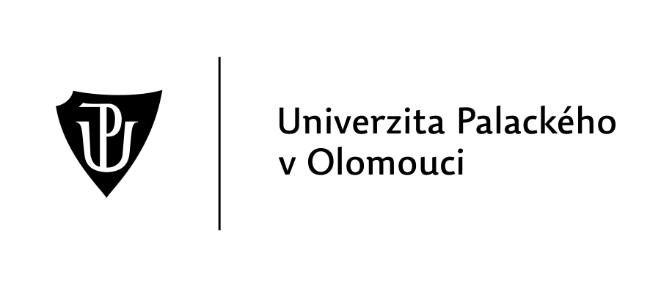 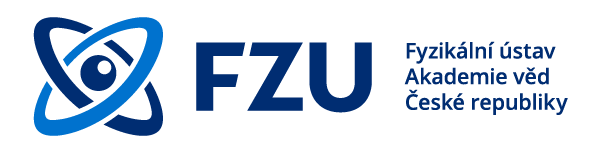 